Assessment Guidance 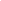 Risk AssessmentRisk AssessmentRisk AssessmentRisk AssessmentRisk AssessmentRisk Assessment for the activity ofKickboxingKickboxingDate13/05/20Club or SocietySouthampton University KickboxingAssessorPresident or Students’ Union staff memberCaitlan DenhamSigned offPART A PART A PART A PART A PART A PART A PART A PART A PART A PART A PART A (1) Risk identification(1) Risk identification(1) Risk identification(2) Risk assessment(2) Risk assessment(2) Risk assessment(2) Risk assessment(3) Risk management(3) Risk management(3) Risk management(3) Risk managementHazardPotential ConsequencesWho might be harmed(user; those nearby; those in the vicinity; members of the public)InherentInherentInherentResidualResidualResidualFurther controls (use the risk hierarchy)HazardPotential ConsequencesWho might be harmed(user; those nearby; those in the vicinity; members of the public)LikelihoodImpactScoreControl measures (use the risk hierarchy)LikelihoodImpactScoreShadow-boxing/practising of moves Accidental collision/hitting other members during trainingThose in the vicinity 428Ensuring adequate spacing between members224Safety information Trapped when there is a fire, who to seek for medical helpThe members 224When people first come into the Cube/MA room we will point out all the fire exits and where to meet at an assembly point. Inform of who to go to for medical help (SUSU reception, S&W)111Make sure the fire drill plan is emailed to the members so they each have a copy of what to do.Practising moves against a partner holding padsMissing the pad and hitting the person holding them.Hitting the pad with sufficient force that the user holding the pads hits themselves as a result.Accidental collision with members nearby.Person using the pad.Those in the vicinity.5315Demonstrating the proper use of the pads. Hit with little force until one becomes comfortable in their skills.Ensuring adequate spacing between members.224Anyone who is incapable of using the pads properly/safely will be paired with an instructor for further guidance, so members and/or themselves do not get injured.Training in throws/take-downsFalling/landing on another member.Potential injury to the recipient of the move, including damage to soft or hard tissue.The person being thrown.Those in the near vicinity5420Only allowing training of throws within the MA room due to its matted floor.Clear demonstration from instructors or experienced members who have received training from instructors, before any moves are performed.Advising using the throw slowly and in a controlled manner until a member is comfortable with the motion.Ensuring adequate space between members.Those with existing injuries will not be allowed to do throws for fear of making their condition worse326Only experienced members will be able to do throws and anyone who is being too rough or does not want to get thrown can do another exercise (i.e. pad work or cardio exercise). This avoids nervous members being thrown or resisting being thrown which would cause damage to oneselfSparringMinor injurySevere injuryDamage to teethDamage to reproductive organsBruisingPossibility of broken nosesThose sparring.Members within the vicinity.5525To be done only within the MA room.Light, non-competitive sparring only: not using full force in punches or kicks.No kicks to the head.No using moves that utilise elbows or knees as the part that strikes the opponent.Providing safety gear: boxing gloves, shin guards, and head guards.Strongly advising members to bring their own CUP or similar protective gear for their genitalsStrongly advising members to bring mouthguards to protect their teethPartners will be paired on height and relative experience to minimise damage339Letting members know that no one is required to spar as part of their membership, it is always voluntary.Encouraging above all else respect for yourself and your partner. If a member is unwilling to do certain activities/moves then it is expected that they should voice their concern to their partner.Defined sparring areas will be established at the end of a session and will only start once normal practice has ceased.At any time one of the people sparring may stop and the fight will stop.Pulling musclesMinor injuryMember doing the move5210Warm-ups including plenty of stretchingNot to do moves beyond a member’s comfort zone212High temperatures in summerHeat exhaustionMember4312Regular water breaksNever pushing a member past what they are capable of. Advising appropriate clothing (i.e. breathable light weight fabric) no jogging bottoms224Utilise fans in the MA room Inappropriate clothing and jewelleryUnable to do certain movements within kickboxing (i.e. roundhouse kick) jewellery could hurt memberMember326Advising all members to take off all their jewellery includes, necklaces which can snag, hooped earrings, or wear studs and wear gym clothing suitable for working out in (cotton/ breathable fabric). Hair must be tied up to increase visual field.In the cube members are to wear protective footwear (trainers) in the MA room members are advised to be barefoot if possible, to reduce the risk of slipping111Faulty equipmentInjure the user of the pad/glove or their partnerMember and partner236All equipment is stored in Cage 6 for preservation in labelled bags. Equipment is checked at the start of every session and monthly checked over for any issues and faults.Many experienced members bring their own kit which is in good condition.111All equipment to be checked by the Kit Sec at the start of the term (September 2020) to ensure everything is in good conditionMedical HistoryMembers could have medical problems that stop them from doing the moves/injure them severelyMember3412All members participate at their own risk - it is their job to voice any medical problems that they have so we can give them alternative moves or advise them on if they should attend. A member can take a break or leave the session whenever they need to. 236If there were to be a medical emergency, we would use a first aid kit for minor cuts to deal with the problem Or call for anyone with more experience (i.e. personnel from Sports and Wellbeing) to help the member. Have proper instruction Injuries from not performing the move correctlyThe members339Have professional instruction by 3rd dan blackbelts of external clubs. They know how to demonstrate and perform the moves correctly to prevent injury 224Room size Overcrowding and injuries due to close positioning of membersEveryone in the vicinity4416Have a sign-up sheet for session in the MA room limiting size to 15 members which allows adequate spacing to reduce overcrowding326If too many people turn up to a session then people who have not signed up will be turned awayTravelling to fixtures(Haven’t done this yet)CrashesEveryone travelling and potentially other people 3515Ensure whoever is driving has passed the SUSU minibus test (i.e. no points on license, held for min 3 years, over 21) Drive at or below the speed limit to prevent accidents, and even lower below the speed limit in heavy rain. We will not travel to fixtures if there is snow or ice to reduce the potential for accidents339If we cannot secure a minibus the train will be used further reducing risks. We will stand well away from the tracks to avoid falling over the edgeNot sure who will be driving. Would have to wait until September to find out.Fundraising (Haven’t done this yet)Injury, overexertion, exhaustion, hoarse throat from fundraisingThe fundraisers224Make sure that there is a shift pattern so that there are adequate breaks to rest and switching between sitting and standing so people don’t get too fatigued. 122Risk of catching COVID-19/coronavirusSociety members, committee members and/or coach catch COVID-19/coronavirus due to attending kickboxing session(s), and potentially fall seriously illSociety members.Committee members.Coach running the sessions3515Ensure that members are spaced adequately (1-2 metres dependent on severity of COVID risk)Limiting numbers at sessions – we would do this by creating a sign-up sheet for each session, limiting the total number of attendees to 30 to reduce numbers and contact.Sign-up sheets would also be used to maintain records of attendance. If a society member, committee member and/or coach falls ill with COVID-19/coronavirus, other members that have recently come into contact with ill person in question can take prevention/containment measures accordingly i.e. quarantining for 14 days in order to stop further spread of the virus.Each participant to disinfect themselves with hand sanitiser upon entry and exit of the room in which activity takes place. Sparring to be kept to a minimum during sessions. Sparring will not be allowed to continue if committee members believe Health and Safety guidelines are being compromised.No throws to be performed as it requires coming into close contact with another member.NGB guidelines permit the sessions to continue so long as there is no contact within groups of more than six. Therefore we are maintaining 100sq ft per member.236Purchasing anti-bacterial cleaning supplies to clean kit before and after use, and to wipe down any surfaces that members are likely to come into contact with e.g. door handles.Encourage person affected by COVID-19/coronavirus to stay at home/quarantine until they are back to full health to prevent further spread of the virus.Creation of a waiver form for new and existing members to sign to say they confirm they have understood the following:that SUSU do not cover insurance for COVID-19/coronavirusthat they are happy to continue with activity despite the potential risk of COVID-19/coronavirus that if they are to partake in activity they must abide by Kickboxing Society guidelines and government guidelines on social distancing Taster SessionsSociety members, committee members and/or coach catch COVID-19/coronavirus due to attending kickboxing taster session(s), and potentially fall seriously ill, as well as any and all risks mentioned above, that could occur in the sessionSociety members.Committee members.Coach running the sessions3515All the measures mentioned aboveLimiting the number of participants to 30 or less or whatever we feel is adequately required for the space and/or session.Sign up sheets will be used to maintain records and track who has attended the sessions. If any participants were to fall ill, effective countermeasures can be taken by others who have come into contact with said person. Managing entrance and exit into the venue, letting participants in and out gradually to reduce contact and avoid crowding.Following NGB guidelines, maintaining 100sq ft per member, subject to change when necessary with the guidelines.339All the measures mentioned above.PART B – Action PlanPART B – Action PlanPART B – Action PlanPART B – Action PlanPART B – Action PlanPART B – Action PlanPART B – Action PlanPART B – Action PlanRisk Assessment Action PlanRisk Assessment Action PlanRisk Assessment Action PlanRisk Assessment Action PlanRisk Assessment Action PlanRisk Assessment Action PlanRisk Assessment Action PlanRisk Assessment Action PlanPart no.Action to be taken, incl. CostBy whomTarget dateTarget dateReview dateOutcome at review dateOutcome at review date1Review the condition of the kit Kit SecSept 2020Sept 2020Sept 2020Replace damaged kit with new kitReplace damaged kit with new kit2Purchase a First Aid kit for the club (~£30)CommitteeSept 2020Sept 2020Sept 2020To have on hand; plasters, bandages, antiseptic wipes and cold packs as well as documentation to say who has received the medical treatment and why, so we can keep a record of who has been injured and adjust training accordingly.To have on hand; plasters, bandages, antiseptic wipes and cold packs as well as documentation to say who has received the medical treatment and why, so we can keep a record of who has been injured and adjust training accordingly.3Purchase anti-bacterial cleaning supplies (~£30)CommitteeSept 2020Sept 2020Sept 2020To use before and after sessions for wiping down kit and other surfaces that members are likely to come into contact with, in order to avoid spread of germs during coronavirus outbreak.To use before and after sessions for wiping down kit and other surfaces that members are likely to come into contact with, in order to avoid spread of germs during coronavirus outbreak.Responsible committee member signature: CBDenhamResponsible committee member signature: CBDenhamResponsible committee member signature: CBDenhamResponsible committee member signature: CBDenhamResponsible committee member signature: CBDenhamResponsible committee member signature: JCBResponsible committee member signature: JCBResponsible committee member signature: JCBPrint name: Caitlan DenhamPrint name: Caitlan DenhamPrint name: Caitlan DenhamPrint name: Caitlan DenhamDate: Print name: Jules BarrettoPrint name: Jules BarrettoDateEliminateRemove the hazard wherever possible which negates the need for further controlsIf this is not possible then explain why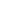 SubstituteReplace the hazard with one less hazardousIf not possible then explain whyPhysical controlsExamples: enclosure, fume cupboard, glove boxLikely to still require admin controls as wellAdmin controlsExamples: training, supervision, signagePersonal protectionExamples: respirators, safety specs, glovesLast resort as it only protects the individualLIKELIHOOD5510152025LIKELIHOOD448121620LIKELIHOOD33691215LIKELIHOOD2246810LIKELIHOOD11234512345IMPACTIMPACTIMPACTIMPACTIMPACTImpactImpactHealth & Safety1Trivial - insignificantVery minor injuries e.g. slight bruising2MinorInjuries or illness e.g. small cut or abrasion which require basic first aid treatment even in self-administered.  3ModerateInjuries or illness e.g. strain or sprain requiring first aid or medical support.  4Major Injuries or illness e.g. broken bone requiring medical support >24 hours and time off work >4 weeks.5Severe – extremely significantFatality or multiple serious injuries or illness requiring hospital admission or significant time off work.  LikelihoodLikelihood1Rare e.g. 1 in 100,000 chance or higher2Unlikely e.g. 1 in 10,000 chance or higher3Possible e.g. 1 in 1,000 chance or higher4Likely e.g. 1 in 100 chance or higher5Very Likely e.g. 1 in 10 chance or higher